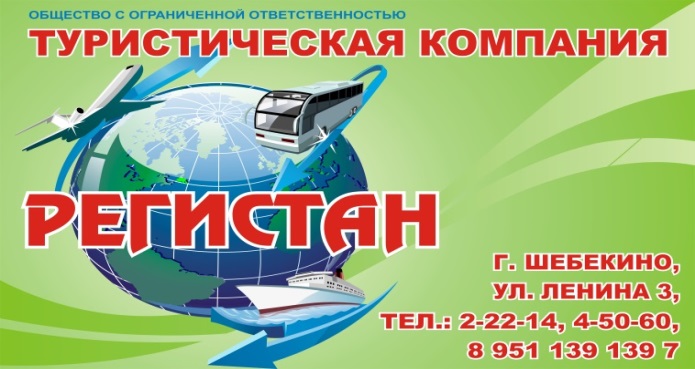 Номер в едином Федеральном Реестре туроператоров РТО  010460пос. Кабардинка  гостевой дом «ЭЛЛАС и ЭЛЕКТРА»  Курортный поселок Кабардинка расположен на противоположном от Новороссийска берегу Цемесской бухты, которая заканчивается на юге мысом Дооб. Это широкая живописная долина, спускающаяся в сторону моря. Плавная береговая линия, спокойный пологий спуск в воду, небольшая глубина — этот курорт замечательно подходит для детского отдыха. Размещение: современный новый гостевой дом «ЭЛЛАС и ЭЛЕКТРА» расположен в центре курортной зоны посёлка Кабардинка в шаговой доступности от всей инфраструктуры посёлка.Инфраструктура: оборудованная зона для отдыха, навес в тени которого можно посидеть за столиком или пожарить шашлык.Пляж: галечный, 7-10 минутПитание: имеется  кухня, оборудованная всем необходимым: газовая плита, электрическая духовка, микроволновая печь, посуда, электрочайникУсловия заезда-выезда: заселение по номерам после 10:00 в день прибытия. Освобождение номеров до 08:00 в день отъезда.                            Стоимость тура на одного человека (в рублях) за заезд:
В стоимость входит: Проезд на комфортабельном автобусе, проживание в номерах выбранной категории, сопровождение, страховка от несчастного случая на время проездаДети до 5-ти лет : Оплачивается проезд плюс ком. услуги – 5400 руб., если ребенок проживает на одном месте с родителями.Если приобретается отдельный проезд:  Взрослые  - 4000 руб., дети до 10 лет - 3500 руб.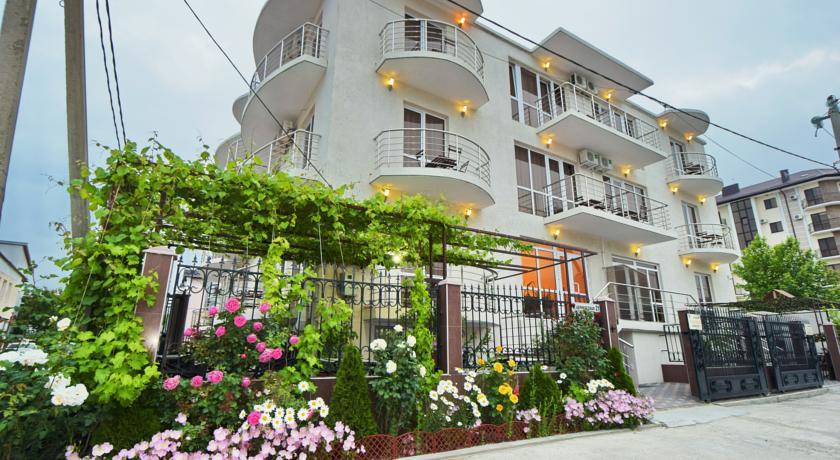 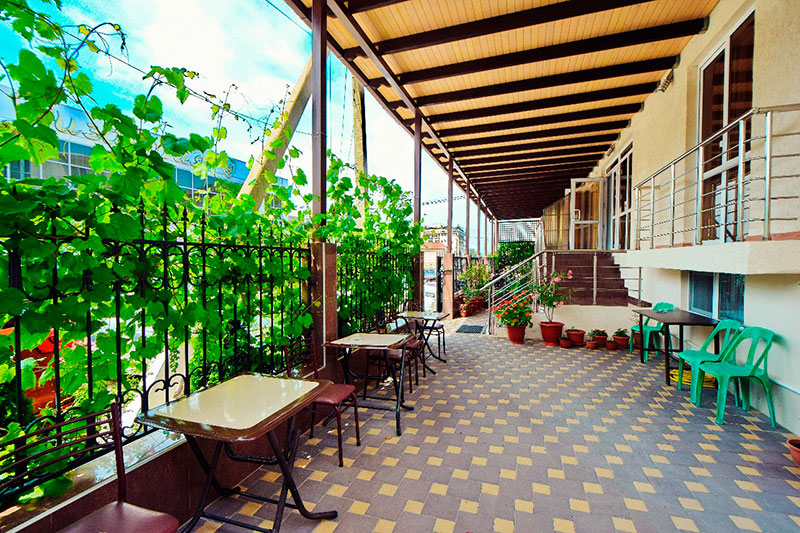 Двор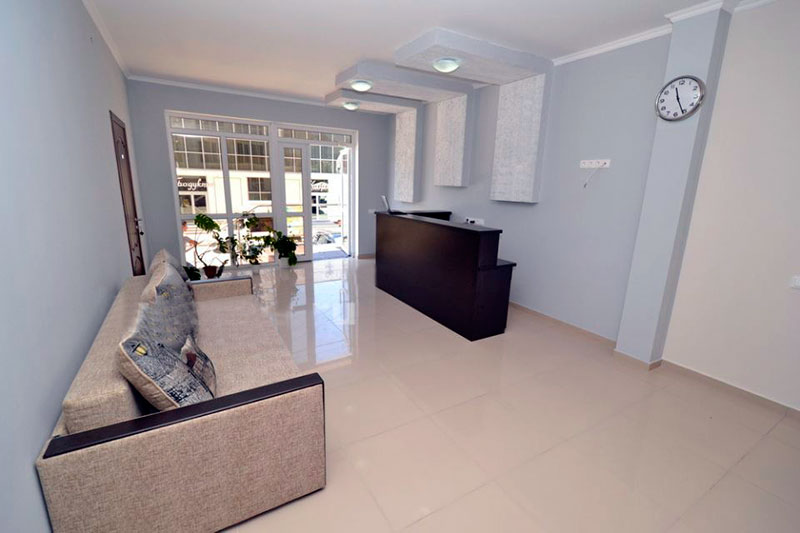 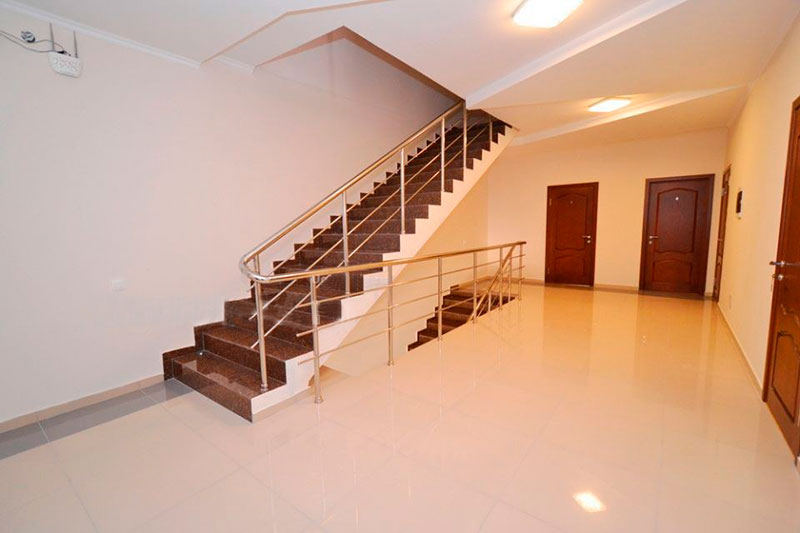 Фойе                                                                        холл 1 этаж 2,3,4 - х местный цокольный этаж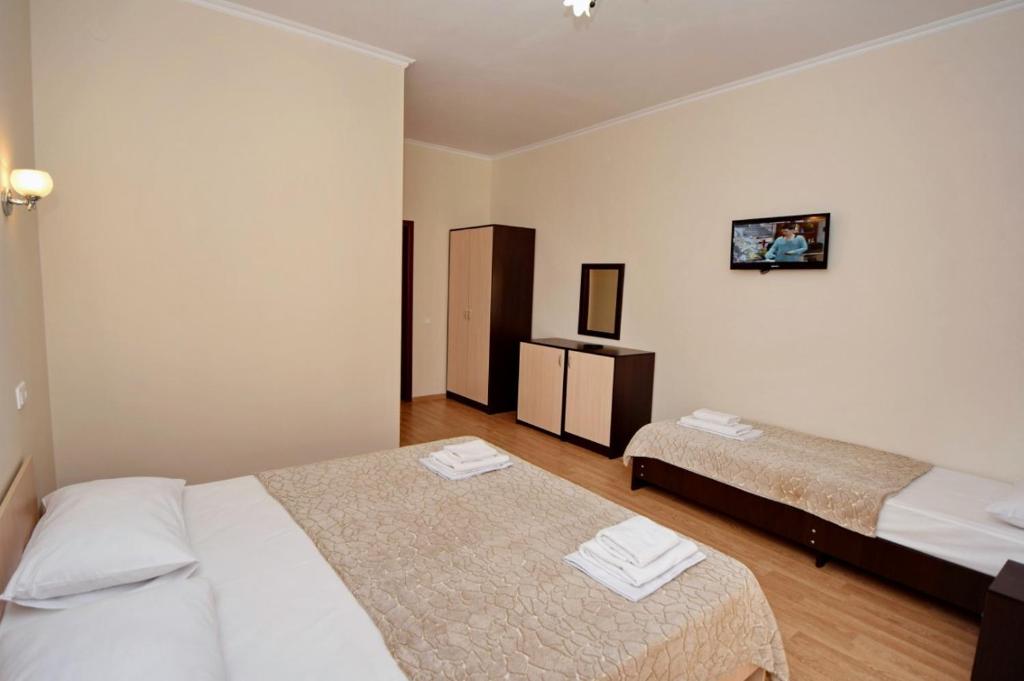 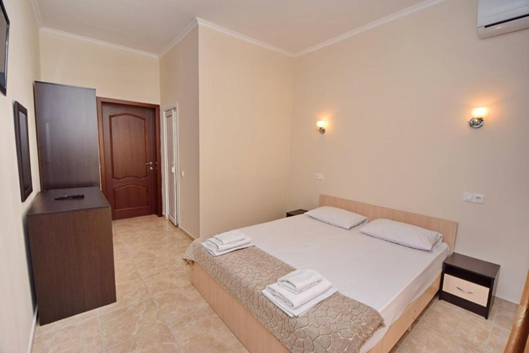 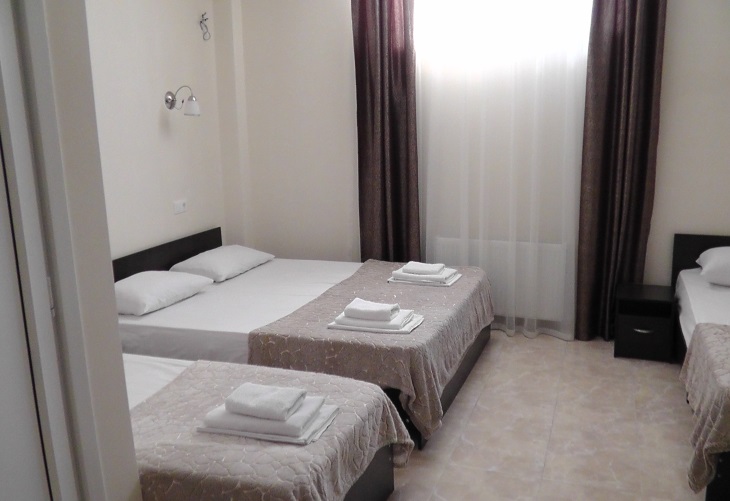 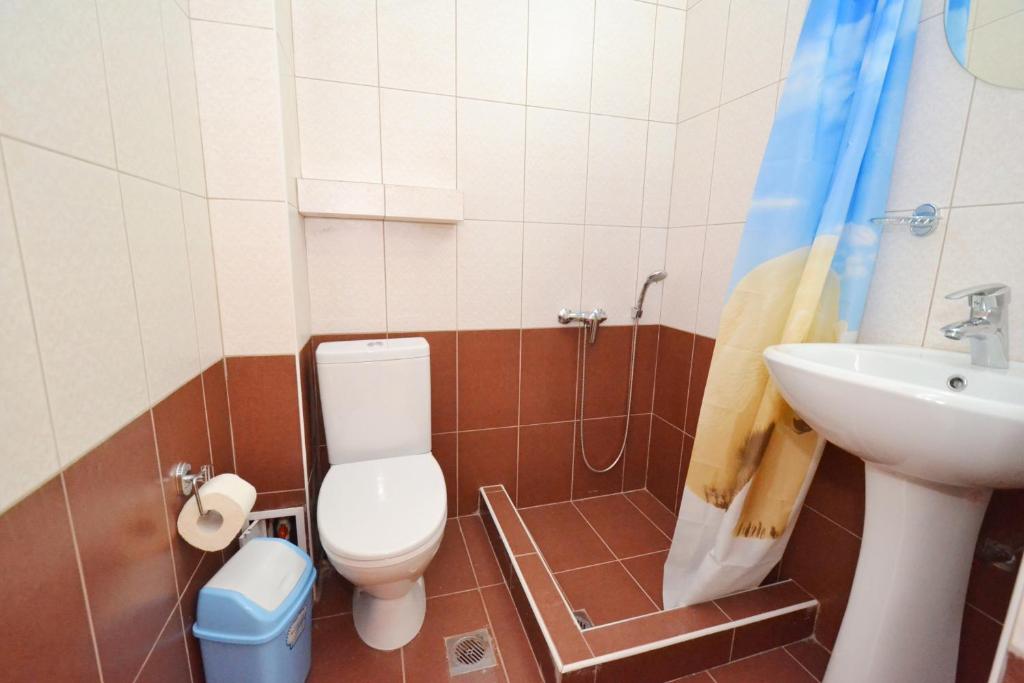 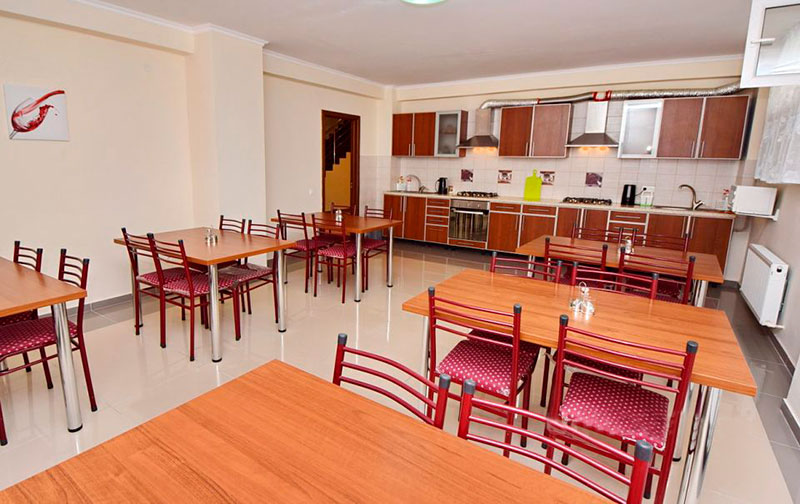 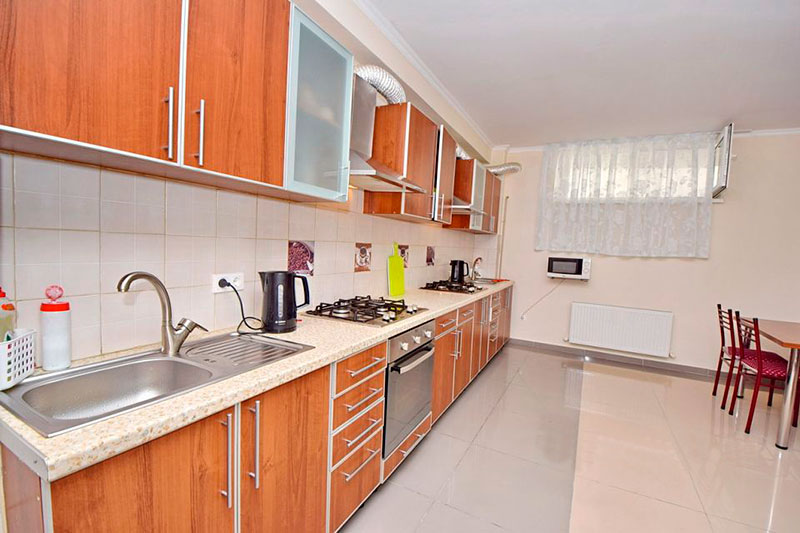 Оборудованная кухня для самостоятельного приготовления пищи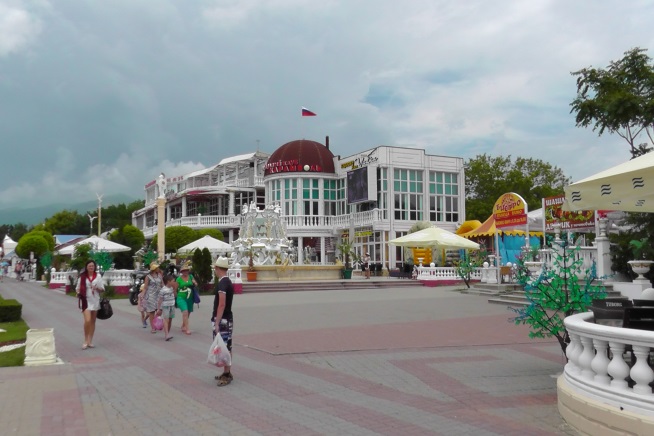 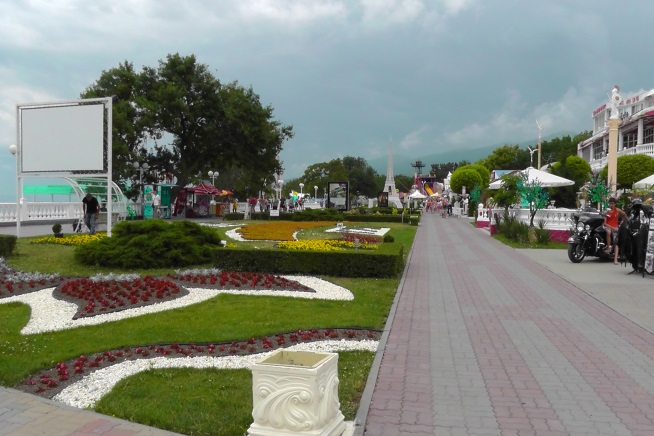 Набережная Кабардинки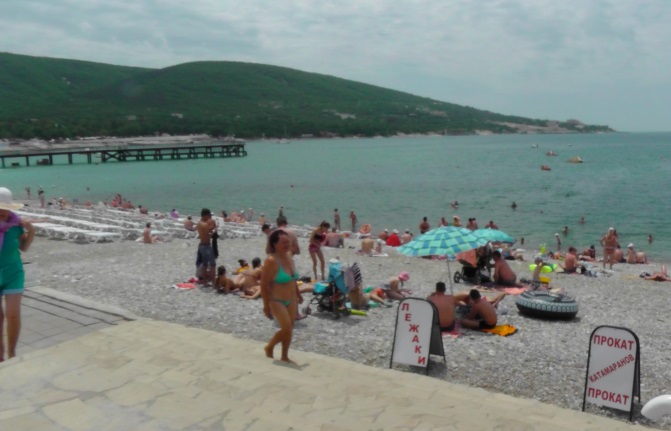 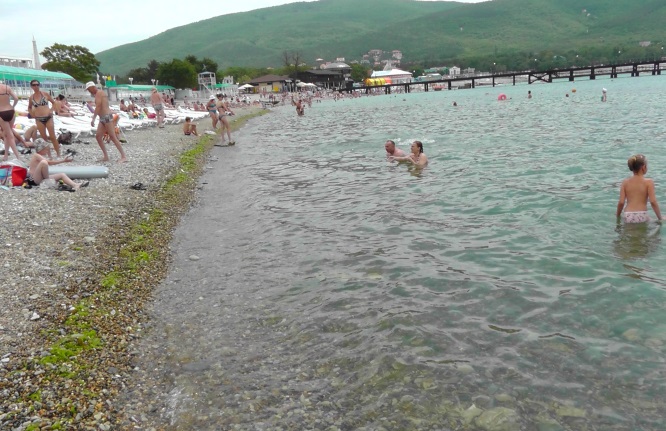 Галечный пляж График выездов2 -х местный номер цокольный этаж3-х местный номер цокольный этаж4-х местный номер цокольный этаж12.06 – 21.06.2020   95008900820019.06 – 28.06.202095008900820026.06 – 05.07.2020103009800910003.07 – 12.07.20201095010700990010.07 – 19.07.20201095010700990017.07 – 26.07.20201095010700990024.07 – 02.08.20201095010700990031.07 – 09.08.20201095010700990007.08 – 16.08.20201095010700990014.08 – 23.08.20201095010700990021.08 – 30.08.20201095010700990028.08 – 06.09.2020103009350880004.09 – 13.09.202095008500820011.09 – 20.09.2020950085008200